24 de noviembre de 2017SeñoresREVISTA ANAGRAMASUniversidad de MedellínCordial saludo Asunto: Declaración de originalidad Yo, Milton Andrés Salazar Rendón identificado con cédula de ciudadanía 4472974 en calidad de autor del trabajo Dispositivo Mediático de Gubernamentalidad certifico que: Soy autor originario del trabajo  presentando para posible publicaciónLos contenidos  son producto de mi contribución intelectual. Todos los datos y las referencias a materiales ya publicados están debidamente identificados con su respectivo crédito e incluidos en las notas bibliográficas y en las citas que se destacan. Que los textos presentados no han sido publicados o aceptados para su publicación en otra revista o medio. Que el artículo no ha sido postulado simultáneamente en otra revista.Además me permito autorizar de manera ilimitada en el tiempo a la Universidad de Medellín que incluya dicho texto en la revista Anagramas, para que pueda reproducirlo, editarlo, distribuirlo, exhibirlo y comunicarlo en el país y en el extranjero por medios impresos, electrónicos, Internet en texto completo o cualquier otro medio conocido o por conocer.Por lo anterior, declaro que todos los materiales que se presentan están totalmente libres de derecho de autor y, por lo tanto, me hago responsable de cualquier litigio o reclamación relacionada con derechos de propiedad intelectual, exonerando de responsabilidad a la Universidad de Medellín Atentamente,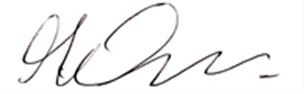 Milton Andrés Salazar